אגודת עורכי הפטנטים בישראל 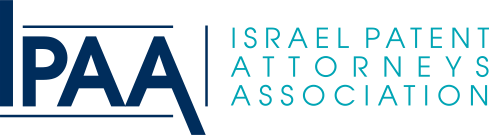  תוכנית עבודה ותקציב משוער לאגודת עורכי הפטנטים לשנת 2021דברי הסבר כללייםתוכנית עבודה ותקציב משוער הנם כלי ניהול בסיסיים הנדרשים לצורך ניהולה התקין של עמותה. עמותות נדרשות להציג תוכניות עבודה ותקציבים שנתיים לרשם העמותות ולרשויות המס. תוכנית עבודה ותקציב הנם כלים תכנוניים וביצועיים בידי ועד העמותה. כמו כן, אלו הם כלים חשובים בידי ועדת הביקורת ובידי חברי העמותה  לצורך הערכת פעילות העמותה והצלחתה במימוש מטרותיה. תוכנית הפעילות והתקציב המשוער מוצגים לעיונך באופן הבא:תחום – כנגזר ממטרות העמותה.פעילות מתוכננת – תיאור כללי ביותר של הפעילות המתוכננת בשנת הפעילות הקרובה לצורך מימוש מטרות העמותה.שווה ערך משוער להתנדבות – עיקר פעילות העמותה בשנים האחרונות מבוסס על התנדבות חברי העמותה. הפעילות על בסיס התנדבות המתוארת בתקציב אינה כוללת את חברי הועד, ומתייחסת אך ורק לפעילותם בהתנדבות של חברי העמותה שאינם חברי ועד. ההתנדבות מתייחסת לתחומי הפעילות העיקריים של העמותה: קידום פעולות חקיקה, כללי אתיקה, הפעלת אכיפה כנגד מפירי רשיון, השתלמויות מקצועיות. על כן, הכללת הפעילות ההתנדבותית בתקציב מאפשרת לשקף נאמנה את אופי הפעילות של העמותה והיקפה. הכללת הפעילות ההתנדבותית בתקציב מיועדת להמחיש את ההיענות היפה של חברי העמותה לפעילות העמותה ולהצביע על החשיבות של פעילות העמותה לציבור עורכי הפטנטים בישראל.הפעילות ההתנדבותית מיוצגת בתקציב על ידי שני נתונים: היקפי שעות משוערים, המייצגים כ 60-40 שעות פעילות שנתיות לחבר מתנדב; וכן את הערך החשבונאי של שעות אלו המחושב, על פי הכללים, לפי תעריף שכר מינמום שהוא כ-25 ש"ח לשעה.  אכן, בהתאם לכללים ולהנחיות החשבונאיות, ערכן הכלכלי האמיתי של שעות ההתנדבות הרבות אינו משתקף בתקציב באופן מלא.מבוא לתוכנית העבודה לשנת 2021בהתאם לתוכנית העבודה של רשות הפטנטים ומשרד המשפטים, אנו מתכננים לעסוק בשנת 2021 בנושאים הבאים: תיקוני חקיקה בחוק הפטנטים; תקנות הפטנטים בנושא בקשת פטנט ארעית; אתר חיפוש הפטנטים; היומן החכם. בנוסף, אנו מתכננים להרחיב את תוכן אתר אגודת עורכי הפטנטים. אנו מתכננים להרחיב את פעילות קבוצת עורכי הפטנטים בחברות, ולהעמיק את הקשרים בין עורכי הפטנטים שבמשרדים לבין עורכי הפטנטים שבחברות על ידי קיום פעילויות הדרכתיות משותפות. במידה שבה תחזור שגרת הפעילות המקצועית למפגשי פנים לפנים, אנו מתכננים לקיים מפגשים,  בין של אגודת עורכי הפטנטים לבדה או בשיתוף ארגונים מקצועיים נוספים.בשנת 2021 מתוכננת להתקיים אסיפה כללית שבה ייבחר ועד מנהל ובעלי תפקידים נוספים. תוכנית עבודה ותקציב משוער לשנת 2021מקורות:40,000 ש"ח מדמי חבר: סכום זה מבטא הנחת עבודה לפיה מספר החברים בשנת 2021 יהיה כ-200 ויותר. 40,000 ש"ח מרזרבות לא מנוצלות: בסוף שנת 2020 היו ברשות העמותה רזרבות לא מנוצלות בהיקף של כ- 200,000 ש"ח. מוצע לנצל מתוך סכום זה סך 40,000 ש"ח המהווים 20%. 640 שעות התנדבות: נראה כי זו הערכה סבירה, על פי הענות חברי העמותה והיקפי ההתנדבות בשנים קודמות. תחוםפעילות מתוכננתשווה ערך  להתנדבותהוצאה כספית (כולל מע"מ)הערות1 - קידום פעולות חקיקה ושירותי רשות הפטנטים בקניין רוחני1.1 הכנה, ייצוג, הכנת ניירות עמדה – קול קורא לתיקון חוק הפטנטים4000 ש"ח (160 שעות)5,000 ש"ח1 - קידום פעולות חקיקה ושירותי רשות הפטנטים בקניין רוחני1.2 הכנת פידבק – בקשת פטנט ארעית2000 ₪ (80 שעות)1 - קידום פעולות חקיקה ושירותי רשות הפטנטים בקניין רוחני1.3 הכנת פידבק – מערכת החיפוש2000 ₪ (80 שעות)1 - קידום פעולות חקיקה ושירותי רשות הפטנטים בקניין רוחני1.4 הכנת פידבק – היומן החכם2000 ₪ (80 שעות)2 - ייחוד המקצוע – תקשורת, הפעלת אכיפה כנגד מפרי רישיוןאיסוף נתונים והכנת ניירות עמדה, תקשורתטרם נקבעטרם נקבעטרם נקבע3 - קהילה, מפגשי חברים והשתלמויות מקצועיות3.1 השתלמות מקצועית2000 ₪ (80 שעות)12,000 ש"חשכירות, הגברה וכיבוד3 - קהילה, מפגשי חברים והשתלמויות מקצועיות3.2 קבוצת מנהלי קניין רוחני בחברות2000 ₪ (80 שעות)3000 ש"ח3 - קהילה, מפגשי חברים והשתלמויות מקצועיות3.3 מודעות אבל04,000 ש"ח4 - קידום קשרים מקצועיים עם ארגונים דומים, מוסדות מחקר וגורמי תעשיהתמיכה והשתתפות בכנס מקצועי2000 ₪ (80 שעות)טרם נקבע5 - קידום רמת המקצועהכנת תוכנית השתלמות מומלצת2000 ₪ (80 שעות)06 – תפעול: ביסוס תשתית לפעולת העמותה6.1 הקמת שלב ב' של אתר אינטרנט2000 ₪ (80 שעות)10,000 ש"ח6 – תפעול: ביסוס תשתית לפעולת העמותה6.2 השלמת תיקון ליקויים וקבלת אישור ניהול תקין010,000 ש"ח7 - מנהלה וכלליות7.1 הנה"ח ורו"ח05,000 ש"ח7 - מנהלה וכלליות7.2 אדמיניסטרציה025,000 ש"חשירותי מזכירות סה"כ הוצאות100,000 ש"ח24,000 ש"ח80,000 ש"ח סה"כ הכנסות ומקורות100,000 ש"חהתנדבות:21,000 ש"ח (640 שעות)40,000 ש"ח דמי חבר40,000 ש"ח רזרבות לא מנוצלות סה"כ 80,000 ש"ח40,000 ש"ח דמי חבר40,000 ש"ח רזרבות לא מנוצלות סה"כ 80,000 ש"ח